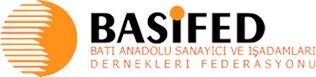 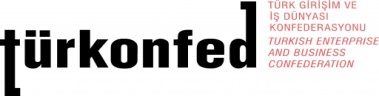 I- KİŞİSEL BİLGİLERİ II- EĞİTİM BİLGİLERİ    III-ŞİRKET BİLGİLERİA-ŞİRKET KİMLİK BİLGİLERİ B-ŞİRKETİN SEKRETERYA VE MUHASEBE SORUMLUSU İLETİŞİM BİLGİLERİ        KENDİNİZİN VE FİRMANIZIN KISA ÖZGEMİŞİNİ YAZABİLİR MİSİNİZ?İZSİAD ‘ ın kuruluş amacını, vizyon ve misyon ve üyelik kriterlerini dikkatle okudum. İstenen tüm bilgileri yazdım. Bu misyona uygun bir üye olmayı kabul ederek kendi isteğimle İZSİAD’ a üye olmak istiyorum.                                                                                                                                                                                            İMZAİZMİR SANAYİCİ VE İŞ İNSANLARI DERNEĞİNİN KURULUŞU VE TARİHÇESİİZSİAD (İzmir Sanayici ve İş İnsanları Derneği) İzmir'deki Sanayici ve İş İnsanları bir çatı altında toplayarak 20 Ocak 1992 yılında kurulmuştur.

İZSİAD İzmir'in ve Türkiye'nin sorunlarında tarafsız ve yapıcı tutumuyla ve yeni dünyayı algılayan açılımlarıyla katkı koymakta aynı zamanda üyelerimizin sorunlarına sahip çıkarak üye şirketleri geliştirmeye ve büyütmeye yönelik çalışmalar yapmayı hedef edinmiş bir sivil toplum örgütüdür.

İZSİAD tek başına birçok çalışma yapmakla birlikte, 9 Eylül 2003 tarihinde 19 sivil toplum kuruluşunun biraraya gelerek kurduğu BASİFED'e (Batı Anadolu Sanayici ve İş İnsanları Dernekleri Federasyonu) ve ardından Türkiye'de faaliyet gösteren 11 Federasyonun birleşimiyle oluşturulan TÜRKONFED (Türk Girişim ve İş Dünyası Konfederasyonu) bünyesinde yer almıştır.İZMİR SANAYİCİ VE İŞ İNSANLARI DERNEĞİNİN VİZYONU VE MİSYONU İzmir Sanayici ve İş İnsanları Derneği olarak, yerel ve evrensel değerlere sahip, azim ve kararlılıkla bütün insanlığa hizmet eden dürüst, dinamik ve çalışkan, girişimci, gelişime açık, geleceğin dünyasında söz sahibi olan, dünyadaki tüm ülkelerde Türkiye’yi marka haline getirecek iş insanları kuşağı oluşturmaktır.                           Globalleşen dünyada şirket yönetimlerindeki gelişmelerin hızlı bir şekilde üye işletmelerine yansımasını sağlar. Türkiye’nin AB üyeliği ve standartlarına ulaşmada öncelik ve önem vermesi konusunda sivil toplum kuruluşu olarak çaba sarf eder. Bölgemiz iş insanlarının dünya ekonomisiyle entegrasyonu için yerel ve uluslar arası düzeyde çalışmalar yapar. İzmir Sanayici ve İş İnsanları Derneği üyelerine verimlilik, rekabet, kârlılık, kişisel ve kurumsal gelişim konularında eğitim desteği sağlar. İzmir Sanayici ve İş İnsanları Derneği, bölgemiz iş insanları bir araya getiren ve başta üyeler olmak üzere iş insanları yerel ve uluslar arası zeminde temsil eden bir sivil toplum kuruluşudur. Bölge kaynaklarının verimli ve etkin olarak ekonomiye katkısını teşvik eder. Katılımcı, şeffaf bir organizasyon yapısı oluşturur ve uygular. Demokratik, katılımcı devlet yönetimini ve serbest piyasa ekonomisini benimser. Gelişim için yeniliğe ve değişime açık olmayı benimser. Ciddiyet, disiplin ve çalışkanlığın başarının anahtarı olduğuna inanır. Toplumsal değerlere, çevre ve insan haklarına saygı duyar.İZSİAD ÜYELİK KRİTERLERİAsil üyelik şartları:Fiil ehliyetine sahip gerçek ve tüzel kişiler derneklere üye olabilirler.Derneğin amaçlarını kabul eden gerçek ve tüzel kişiler ırk, cinsiyet, din, uyruk ve siyasi kanaat gözetilmeksizin derneğe asil üye olabilirler. Derneğe üye olacakların fiil ehliyetine sahip ve on sekiz yaşını bitirmiş olmaları gereklidir. Derneğe asil üye olmak için en az iki asil üye tarafından takdim edilmek gereklidir. Tüzel kişilerin üye olması halinde tüzel kişi adına temsil yetkisini kullanacak kişinin derneğe bildirilmesi gereklidir.                                                                                                                                                                                                                                                                                                                                                                                                                                                                                                                                                                                                                                                                                                                                                                                    Temsil yetkisini kullanacak kişinin gerçek kişi üyeler için aranan özellikleri taşıması zorunludur. Tüzel kişi temsilcisinin Yönetim Kurulu, Danışma Kurulu ve Denetim Kurulu’na seçilmesinden sonra, temsil ettiği tüzel kişilikteki görev ya da temsilinin sona ermesi ve/veya tüzel kişiliğin temsilcisini değiştirmesi halinde dernekteki organ üyelikleri sona erecek olup, bu organların yedek listelerindeki kişi çağırılır.TC vatandaşı olmayanların derneğe üye olabilmeleri için Türk vatandaşlarında aranan şartlarla birlikte Türkiye’de ikamet etme hakkına sahip bulunmaları gereklidir.Derneğin üyeleri tüzük ekinde yer alan “İş Ahlakı İlkeleri”ne uymayı taahhüt ederler.ÖDEME BİLGİSİ Üyelik başvurusunun olumlu değerlendirilmesi, üyelik talebinin kabul edilmesi ve kabul kararının üye adayına bildirilmesini takiben 15 gün içerisinde giriş aidatı ve yıllık aidatın ödenmesi gerekmektedir. Belirtilen süre içerisinde aday tarafından mali yükümlülüklerin yerine getirilmemesi durumunda, üyelik başvurusu değerlendirme dışı bırakılacaktır.Erkek adaylar için:                                                                             Kadın adaylar için:Giriş aidatı  : 8.000 TL (Sadece 1 defa girişte)                              Giriş aidatı   : 4.000 TL (Sadece 1 defa girişte)                                                                                                                                                                                            Yıllık aidatı  : 5.000 TL                                                                   Yıllık aidat   :  2.500 TLTOPLAM      : 13.000 TL                                                                  TOPLAM      : 6.500 TL       ÖDEME İŞLEMLERİ      1)Havale ve EFT Yolu ile:Hesap Adı: İzmir Sanayici ve İş İnsanları Derneği
T.C. Ziraat Bankası A.Ş Alsancak/İzmir Şubesi
IBAN NO: TR 1700 0100 0712 5897 3252 5006

   2) Kredi Kartı ile:       Kredi Kart NumarasıKartın Son Kullanma TarihiKart Güvenlik NoDernek genel kurulu tarafından karar verilen yıllık aidatların belirlenen usul ile yukarıdaki kredi kartından tahsil edilmesini rica ederim.İZMİR SANAYİCİ VE İŞ İNSANLARI DERNEĞİ (İZSİAD)GİZLİLİK POLİTİKASIİzmir Sanayici ve İş İnsanları Derneği olarak siz değerli üyelerimize ve derneğimizle irtibat kuran kişilere daha iyi hizmet verebilmek amacıyla bazı kişisel bilgilerinizi (isim, yaş, adres, fotoğraf, iş yeri bilgileri, ilgi alanlarınız, e-posta vb.) sizlerden talep edebilmekteyiz. Sadece İzmir Sanayici ve İş İnsanları Derneği’ne ait sunucularda ve fiziki dosyalarında toplanan bu bilgiler, dönemsel kampanya çalışmaları, üye profillerine ve potansiyel üyelerimize yahut bağlantı kurulan kişilere yönelik özel faaliyetlerinin kurgulanması ve istenmeyen e-postaların iletilmemesine yönelik "sınıflandırma” çalışmalarında ve en önemlisi siz değerli üyelerimize ve bağlantı kurulan kişilere daha iyi hizmet vermek maksadı ile sadece İZSİAD bünyesinde kullanılmaktadır.İZSİAD olarak DERNEK faaliyetleri esnasında ve üyelik formlarından topladığımız bilgileri, siz değerli üyemizin/kişilerin haberi ya da aksi bir talimatı olmaksızın, üçüncü şahıslarla kesinlikle paylaşmamakta, faaliyet dışı hiçbir nedenle ve amaçla kullanmamakta ve de satmamaktayız.Üyelik bilgileri ve diğer bilgiler, ancak resmi makamlarca bu bilgilerin talep edilmesi halinde ve yürürlükteki emredici mevzuat hükümleri gereğince resmi makamlara açıklama yapmak zorunda olduğu durumlarda resmi makamlara açıklanabilecektir. Siz değerli üyelerimizin/kişilerin sisteme girdiği tüm bilgilere sadece sizin tarafınızdan ulaşabilmekte ve bu bilgileri sadece siz değerli üyelerimiz/kişiler değiştirebilmektesiniz. Bir başkasının bu bilgilere ulaşması ve bunları değiştirmesi mümkün değildir. Herhangi bir zamanda günlük e-posta gönderim listemizden çıkmak isterseniz, tarafımıza ulaşarak kolayca çıkış işlemini sağlayabilirsiniz.İZSİAD olarak, e-posta adresleri ve üyelik formlarında istediğimiz kişisel bilgilerin haricinde site kullanımı sırasında ziyaretçi olarak izlediğiniz hareket ve tercihlerinizi size daha iyi bir hizmet vermek maksadı ile analiz ederek yorumlamaktayız. Kişisel bilgiler içermeyen bu istatistiksel veriler siz değerli İZSİAD üyelerine daha özel ve etkin bir alışveriş deneyimi yaşatmak amacıyla İZSİAD olarak faaliyet çevresi ve talebiniz halinde üyelerimiz ile paylaşılabilmektedir. Ayrıca kişisel bilgileriniz şifrelendiğinden 3.şahısların ellerine geçmesi tamamı ile engellenmiştir.Gizlilik politikamız ve kişisel verilerin korunması ile ilgili sorunuz için  kurumsal@izsiad.org.tr veya          0 (232) 422 32 42 - 422 40 87 numaralı danışma hatlarımızdan bize ulaşabilirsiniz.İZMİR SANAYİCİ VE İŞ İNSANLARI DERNEĞİ (İZSİAD)Yukarıdaki Gizlilik Politikasını kabul ediyorum.Adı-Soyadı: İmza: BAŞVURU TARİHİADI SOYADI FİRMA ADI FAALİYETTE BULUNDUĞU SEKTÖRLER EN SON İKİ YILA AİT MATRAH BİLGİSİ EN SON YILA AİT CİRO BİLGİSİ EN SON YILA AİT İSTİHDAM SAYISI REFERANSRESİMT.C.KİMLİK NUMARASIDOĞUM TARİHİ VE YERİBABA ADINÜFUSA KAYITLI OLUNAN YEREV ADRESİCEP TELEFONUE-MAİL ADRESİCİNSİYETMEDENİ DURUMUEŞİNİN ADI-DOĞUM TARİHİ-MESLEĞİÇOCUK ADI-DOĞUM TARİHİLİSEÜNİVERSİTEYABANCI DİLLERADRESİTELEFON VE FAKSWEB ADRESİSOSYAL MEDYA HESAPLARI YÖNETİCİ ASİSTANI (Sekreterya)YÖNETİCİ ASİSTANI İLETİŞİM   MUHASEBE SORUMLUSUMUHASEBE İLETİŞİM